АннотацияЗа основу прогрммы «Искусство общения» взята программа Слободяник Н.П. «Уроки общения для младших подростков». В работе используются также упражнения и игры из программ: «Я - подросток» А.В. Микляевой, «Психологический тренинг с подростками Л.Ф. Анн, «Жизненные навыки. Тренинговые занятия с младшими подростками» под ред. С.В. Кривцовой, авторские разработки.В основе программы с младшими подростками поставлена задача развития эмоционально-личностной сферы детей и формирование навыков адекватного общения со сверстниками и взрослыми в окружающем социуме. Содержание программы раскрывается в аспекте требований Федерального государственного образовательного стандарта основного общего образования. Общение - основное условие гармоничного развития подростка, важнейший фактор формирования личности, один из главных видов деятельности человека, направленный на познание и оценку самого себя через взаимодействие с другими людьми. В определённых жизненных ситуациях школьник сталкивается с необходимостью подчинить своё поведение моральным нормам и требованиям.Именно в общении дети усваивают систему нравственных принципов, типичных для общества и конкретной социальной среды. Поэтому в работе с подростками предпочтение отдается групповой форме проведения психологических занятий. Младший подростковый возраст является очень благоприятным временем для начала проведения подобной работы. Занятия по форме напоминают тренинги: с помощью специальных упражнений и ролевых игр участники овладевают навыками эффективного общения. На занятиях у ребят есть возможность получить конкретные знания, осознать и решить свои личные проблемы, а также выработать адекватную самооценку и скорректировать свое поведение. Используемые на занятиях диагностические процедуры помогают учащимся в самопознании. Программа «Искусство общения» рассчитана на учащихся 5 классов. Занятия по программе проводятся в групповой форме  на базе ОУ  1 раз в неделю (45 минут) с группой из 15 человек. Программа реализуется за  34 часа в течение учебного года.Общение выполняет многообразные функции в жизни людей. Основными из них являются: - организация совместной деятельности людей (согласование и объединение людей, их усилий для достижения общего результата); - формирование и развитие межличностных отношений (взаимодействие с целью налаживания отношений); - познание людьми друг друга.Программа внеурочной деятельности «Азбука общения» направленная на формирование и развитие коммуникативной компетентности обучающихся 5 класса, воспитание личности подростков посредством межличностного общения. Содержание программы раскрывается в аспекте требований Федерального государственного образовательного стандарта основного общего образования. Программа «Азбука общения» рассчитана на обучающихся 5 класса по 1 часу в неделю, программа реализуется за 34 часа в год.Общение в жизни детей подросткового возраста играет важнейшую роль. Именно в общении дети усваивают систему нравственных принципов, типичных для общества и конкретной социальной среды, поэтому в работе с подростками предпочтение отдается групповой форме проведения психологических занятий. Младший подростковый возраст является очень благоприятным временем для начала проведения подобной работы. Общение со сверстниками воспринимается подростками как нечто очень важное и личностное, однако известно, что у ребят существует и потребность благоприятного, доверительного общения со взрослыми. Эта потребность зачастую не получает своего удовлетворения из-за недооценки педагогами возрастных особенностей психического развития детей и неумения соотносить взаимоотношения с методами и формами работы. Все это усугубляется, если и в семье у детей отсутствует благоприятное общение. Особые трудности в общении испытывают дети, которым не хватает родительского внимания и тепла. Чаще всего социально-эмоциональные нарушения возникают вследствие длительного воздействия на ребенка травмирующих ситуаций, нарушения межличностных отношений со взрослыми и сверстниками, что формирует у него чувство тревоги, ощущение неполноценности, ненужности, отверженности. Для большинства детей, испытывающих трудности в обучении и поведении, характерны частые конфликты, агрессивность, стремление обвинить окружающих, нежелание и неумение признать свою вину, доминирование защитных форм поведения и неспособность конструктивно разрешить конфликт.В основе программы с младшими подростками поставлена задача развития эмоционально-личностной сферы детей и формирование навыков адекватного общения со сверстниками и взрослыми в окружающем социуме.АДМИНИСТРАЦИЯ ЗАТО ВИДЯЕВО МУРМАНСКОЙ ОБЛАСТИМуниципальное БюджЕтноЕ общеобразовательное учреждение «Средняя общеобразовательная школа ЗАкрытого административно – территориального образования  Видяево» Программа внеурочной деятельности«Искусство общения»5 класс  (срок реализации 1 год)Количество часов по программе:  34 часовКоличество часов в неделю:  1 час                                 Автор программы: Слободяник Н.А., педагог-психолог                                                        г.Москва(http://psy.1september.ru)Модифицировала:                                                                                                              Лазеева А.М, педагог-психолог.п. Видяево2015Пояснительная запискаАктуальность: общение в жизни детей подросткового возраста играет важнейшую роль. Именно в общении дети усваивают систему нравственных принципов, типичных для общества и конкретной социальной среды, поэтому в работе с подростками мы отдаем предпочтение групповой форме проведения психологических занятий. Младший подростковый возраст является очень благоприятным временем для начала проведения подобной работы. Общение со сверстниками воспринимается подростками как нечто очень важное и личностное, однако известно, что у ребят существует и потребность благоприятного, доверительного общения со взрослыми. Эта потребность зачастую не получает своего удовлетворения из-за недооценки педагогами возрастных особенностей психического развития детей и неумения соотносить взаимоотношения с методами и формами работы. Все это усугубляется, если и в семье у детей отсутствует благоприятное общение. Особые трудности в общении испытывают дети, которым не хватает родительского внимания и тепла. Чаще всего социально-эмоциональные нарушения возникают вследствие длительного воздействия на ребенка травмирующих ситуаций, нарушения межличностных отношений со взрослыми и сверстниками, что формирует у него чувство тревоги, ощущение неполноценности, ненужности, отверженности. Для большинства детей, испытывающих трудности в обучении и поведении, характерны частые конфликты, агрессивность, стремление обвинить окружающих, нежелание и неумение признать свою вину, доминирование защитных форм поведения и неспособность конструктивно разрешить конфликт.В основе программы с младшими подростками поставлена задача развития эмоционально-личностной сферы детей и формирование навыков адекватного общения со сверстниками и взрослыми в окружающем социуме.Срок реализации программы: 1 год За основу взята программа Слободяник Н.П. «Уроки общения для младших подростков». В работе используются также упражнения и игры из программ: «Я - подросток» А.В. Микляевой, «Психологический тренинг с подростками Л.Ф. Анн, «Жизненные навыки. Тренинговые занятия с младшими подростками» под ред. С.В. Кривцовой, авторские разработки.Адресат программы: учащиеся 5 класса.  Цель программы: формирование положительной коммуникативной деятельности и саморегуляции, освоение учащимися норм нравственного отношения к миру, людям, самим себе.   Основные задачи занятий направлены на:обучение учащихся конструктивным способам выхода из конфликтных ситуаций;развитие умения слушать других людей;обучение приемлемым способам разрядки гнева и агрессии;обучение способам внутреннего самоконтроля и сдерживания негативных импульсов;формирование позитивной моральной концепции.Условия реализации программы:1. Занятия по программе проводятся в групповой форме  на базе ОУ  1 раз в неделю (45 минут) с группой 15 человек. Программа рассчитана на 34 часа.2. Занятия проводятся в кабинете, имеющем 2 зоны: учебную и игровую.    Занятия по форме напоминают тренинги, где через специальные упражнения и ролевые игры участники овладевают навыками эффективного общения. На занятиях у ребят есть возможность получить конкретные знания, осознать и решить свои личные проблемы, а также выработать адекватную самооценку и скорректировать свое поведение.Формы и методы организации работы.     В основе обучения лежит ролевой принцип. Собеседники должны осознавать свои ролевые позиции. Игровой принцип обучения соответствует возрастным особенностям ребенка. Формы занятий: тренинги (коммуникативные, поведенческие), ролевые игры (сюжетно-ролевые, словесные, музыкальные, подвижные), проблемно-ценностные дискуссии, этические беседы, тематические диспуты.       Занятия строятся в доступной и интересной форме. Используются методы: проигрывание и анализ жизненных ситуаций, техники и приемы саморегуляции, упражнения творческого характера (рисование, импровизации и т.п.), метод направленного воображения, игры, элементы сказкотерапии, коммуникативные игры, когнитивные методы, дискуссионные методы. 2.Тематический план занятий:Планируемые результаты освоения данного курса.Личностными результатами работы по программе курса являются следующие умения и качества:овладение навыками эффективного общения;овладение навыками саморефлексии и самоанализа;гармоничные отношения с окружающими;ориентация в системе моральных норм и ценностей, их присвоение;потребность в самовыражении через слово;Метапредметными результатами работы по программе являются следующие универсальные учебные действия (УУД). Регулятивные УУД:– самостоятельно формулировать проблему (тему) и цели урока; способность к целеполаганию, включая постановку новых целей;– самостоятельно анализировать условия и пути достижения цели;– самостоятельно составлять план решения проблемы;– работать по плану, сверяя свои действия с целью, прогнозировать, корректировать свою деятельность;– в диалоге с учителем вырабатывать критерии оценки и   определять степень успешности своей работы и работы других в соответствии с этими критериями.Познавательные УУД:– самостоятельно вычитывать все виды текстовой информации: фактуальную, подтекстовую, концептуальную; адекватно понимать основную и дополнительную информацию текста, воспринятого на слух;– излагать содержание прочитанного (прослушанного) текста подробно, сжато, выборочно;– осуществлять анализ и синтез;– устанавливать причинно-следственные связи;– строить рассуждения.Коммуникативные УУД:– учитывать разные мнения и стремиться к координации различных позиций в сотрудничестве;– уметь формулировать собственное мнение и позицию, аргументировать её и координировать её с позициями партнёров в сотрудничестве при выработке общего решения в совместной деятельности;– уметь устанавливать и сравнивать разные точки зрения прежде, чем принимать решения и делать выборы;– уметь договариваться и приходить к общему решению в совместной деятельности, в том числе в ситуации столкновения интересов;– уметь задавать вопросы, необходимые для организации собственной деятельности и сотрудничества с партнёром;– уметь осуществлять взаимный контроль и оказывать в сотрудничестве необходимую взаимопомощь;– осознавать важность коммуникативных умений в жизни человека;– адекватно использовать речевые средства для решения различных коммуникативных задач; владеть монологической и диалогической формами речи, различными видами монолога и диалога;– высказывать и обосновывать свою точку зрения;– выступать перед аудиторией сверстников с сообщениями;– договариваться и приходить к общему решению в совместной деятельности;– задавать вопросы.Методическое обеспечение:	Раздаточный материал с теоретическими понятиями курса.Бланки методик для диагностики личностных особенностей.Список использованных источников.Слободяник Н.П. Уроки общения для младших подростков. (http://psy.1september.ru) Игры для интенсивного обучения /под ред. В.В.Петрусинского.- М.: Прометей, 1991.Лидерс А.Г. Психологический тренинг с подростками.- М.: Академия, 2001.Слободяник Н.П. Психологическая помощь школьникам с проблемами в обучении.- М.: Айрис пресс, 2003. Микляева А.В. Я – подросток. Программа уроков психологии. – СПБ.:Речь, 2006.Анн Л.Ф. Психологический тренинг с подростками. – СПБ:Питер, 2004.Жизненные навыки. Тренинговые занятия с младшими подростками (5 – 6 клас)/под ред. С.В. Кривцовой.СОГЛАСОВАНА с зам.дир.по УВР Т.Н. ДощечкоПРИНЯТАна заседанииПС  совета ООПротокол № 9 от31.08.15.Председатель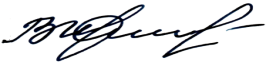 ___________В.О.ИвановУТВЕРЖДЕНА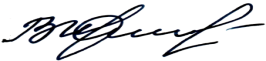 приказом по ОО№101   от 30.08.15Директор_____________В.О.ИвановТема занятияЦели и задачиФормы работы, упражнения123Вводное.Знакомство детей между собой.Формулировка правил поведения на занятияхБеседа, броуновское движение, работа в группах.1.Общаться  - это так легко…               познакомить детей с целью курса занятий;дать первоначальное представление о значении общения в жизни человека;Беседа, правила, работа в малых группах, тест «Какой я в общении?», тест-игра «С тобой приятно общаться», «Найди свою пару», записки, памятки.2.Что я знаю о себе?Создать у учеников мотивацию на познание самих себя;Формировать представление о себе.Способствовать самопознанию и рефлексии учащихся.«Приветствие», «Кто я?», «Дизайн», притча, тест «Геометрические фигуры», «Коллективный счет», «Путаница».3.Я глазами других.Формировать способность к самоанализу;Способствовать желанию самосовершенствоваться;Развитие способности принимать друг друга.Беседа, работа в круге, ассоциации, «Постройся по…»4.Самооценка.Дать понятие о самоценности человеческого «Я»;Продолжать развитие навыков самоанализа и самооценки;Закрепить навыки групповой работы.Методика «8 кружков», дискуссия,  «Моя вселенная» «Пять черт характера»5.Чувства «полезные» и «вредные»Ознакомление с эмоциями;Определение эмоциональных состояний других людей;Тренировка умения владеть своими эмоциями;Создание условий для осознания амбивалентности эмоций.Беседа, «Угадай эмоцию», «Назови эмоцию», «Изобрази эмоцию», «Балл эмоций», «Польза и вред эмоций»6. Мои достоинства и недостатки.Закрепление навыков самоанализа;Преодоление барьеров на пути самокритики;Развитие уверенности в себе.Беседа, «Мои достоинства и недостатки», «Соринка в чужом глазу», «Что обо мне сказали», «Обратная связь», «Скажи о себе что-нибудь хорошее», 7. Как превратить недостатки в достоинства«Нормализация», связанная с субъективными переживаниями собственных недостатковПреодоление барьеров на пути самокритикиОбсуждение, «Сказка по кругу», «Карикатура», «Превращение», «Вверх по радуге».8.Ищу друга.Углубление процессов самораскрытия;Способствовать преодолевать барьеры в общении;Совершенствовать навыки общения.«Ассоциации», Незаконченные предложения, «Ищу друга».9.Почему люди ссорятся?Познакомить с понятием «конфликт»;Определить особенности поведения в конфликтной ситуации;Обучение способам выхода из конфликтной ситуации.«Ассоциации», «Снежинки», «Встреча на узком мостике», «Разожми кулак», «Да и нет», беседа.10 и 11.Барьеры общения.Дать учащимся представлеие о вербальных барьерах общения;Информировать об альтернативных вариантах поведения;Обучение анализу различных состояний.                       Беседа,  «В классе», стратегии, «Горы. 5 стратегий решения конфликта», «Притча», беседа, «Девиз», «Барьеры»12 и 13Предотвращение конфликтов. Обработка ситуаций предотвращения конфликтов.Диагностика конфликтности;Закрепление навыков поведения в проблемной ситуации.Ситуации, игра «Петухи», «Перетягивание каната», «Признаки конфликтного и миротворческого поведения», тест. 14.Умею ли я слушать?Показать значимость собственного «Я»;Подвести к пониманию необходимости жить в согласии с собой и другими;Беседа, тест, «Испорченный телефон», «Пойми меня», «Хороший слушатель».15.Уверенное и неуверенное поведение.Понятие сильной личности;Выработка уверенного поведения;Формирование отношения к агрессии.«Зубы и мясо», обсуждение, тест, Игра «Поводырь».16.Тренируем уверенность в себеТренировка уверенного поведения на модели игровой деятельности;Формулирование правил уверенного поведения и тренировка навыка их соблюдения.Беседа, Игра «Лошадь», «Геометрия уверенности».17 и 18.Нужна ли агрессия.Формирование собственного представления и отношения к проблеме агрессивного поведения;Выработка приемлемого способа разрядки гнева и агрессии, выплеска негативных эмоций. Притча, обучение способам снятия агрессии, «Лист гнева», «Выставка», релаксация.19. Пойми меня. Формирование умения понимать друг друга и принимать обратные связи;Стимуляция поведенческих изменений.Беседа, пословицы, «Пойми меня», тест, «Лицом к лицу», «Фотография», «Кто сказал мяу?».20. Мои проблемы.Знакомство с термином «проблема», осознание проблем и их обсуждение;Отработка навыков решения проблем.Беседа, «Диалог со своим мозгом», «Шарик», «Крокодил».21 и 22.Обиды.Определение понятия обиды и ее последствий для межличностных отношений на основе обращения к личному опыту.Осознание психологической природы обиды и возможностей ее разрядки.Беседа, «Геометрия обиды», «Письмо обидчику», рисуем обиду, «Копилка обид», «Обиженный человек», притча.23.Критика. Знакомство с понятием «критика» и отработка навыков правильного реагирования на критику.Работа в кругу, обсуждение, «Формулировка» «Я-сообщение».24.Комплименты или лесть.Учить видеть в других людях положительные качества и находить нужные слова для общения;Формировать понятие «комплимент». Чтение рассказа, обсуждение, «Скажи комплимент», работа в малых группах.25.Груз привычек.Совершенствовать навыки самоанализа и поиск приемлемых способов избавления от вредных привычек.Беседа, самораскрытие, релаксация.26.Азбука перемен.Закрепить полученные знания;Проанализировать свои изменения;Помочь участникам поверить в свои силы.«Азбука перемен», «нарисуем жизнь», игра «Я бросаю тебе мяч»27.Вежливость.Определение понятия «вежливость» и осмысление своего отношения к окружающим.Кодекс вежливости, «добрые слова для каждого».28.Зачем нужен этикет.Формирование положительной установки к этикету и общепринятым нормам поведения.«День рождения», обсуждение.29.Приветствия.Знакомство с правилами приветствия и обучение навыкам культуры приветствия.Обмен приветствиями, «Поздоровайся, если…»30.Умение вести беседу.Знакомство с правилами умения вести беседу, формирование соответствующих навыков.«Поговорим», обсуждение.31.Телефонный разговор.Знакомство с правилами умения вести разговор по телефону и формирование соответствующих навыков.«Поговорим», обсуждение.32.В театре.Знакомство с правилами посещения театра и формирование соответствующих навыков.«Идем в театр», обсуждение.33.Принимаем гостей. Знакомство с правилами приема гостей и формирование соответствующих навыков.Беседа.34. Багаж в дорогуЗакрепление положительного эмоционального состоянияАнкетирование по итогам занятий.Упражнение «Чемодан».Анкетирование